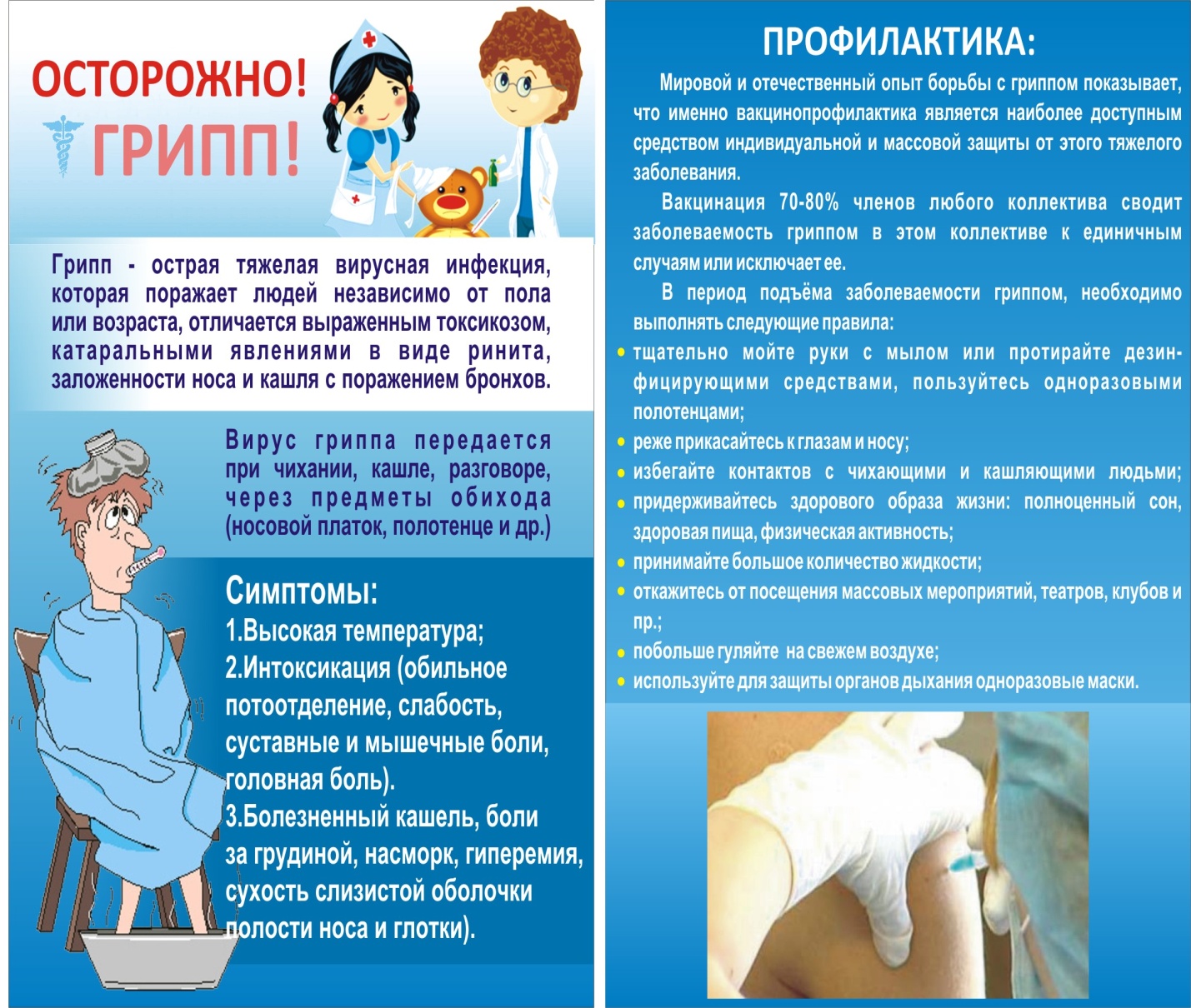 Родители и обучающиеся!ЭТО ВАЖНО!!!БЕРЕГИТЕ СВОЕ ЗДОРОВЬЕ!